Раскрась картинку по номерам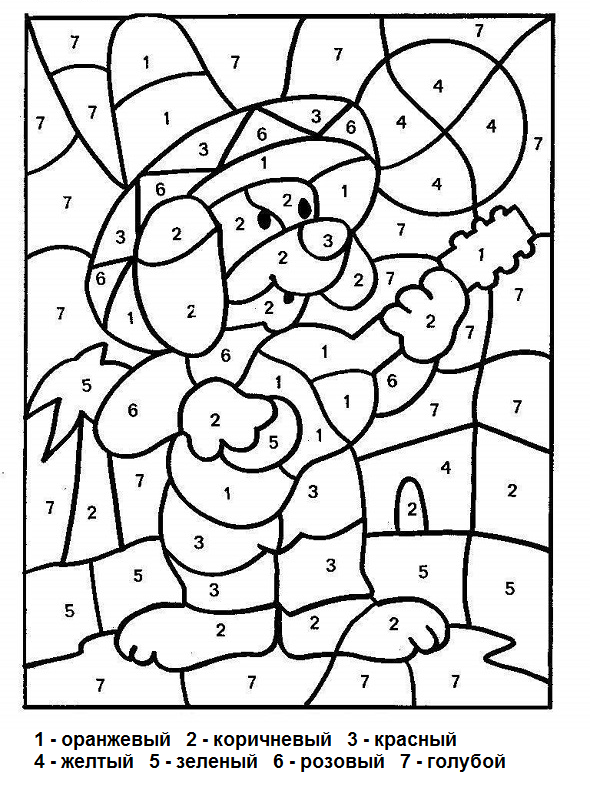 Проговори летние скороговоркиШесть мышат в камыше шуршат.******Слушали старушки кукушку на опушке.******Поле-то не полото, поле-то не полито,
Просит полюшко попить - нужно полюшко полить.